Приложение № 3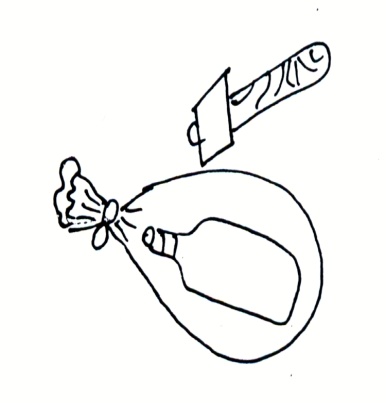 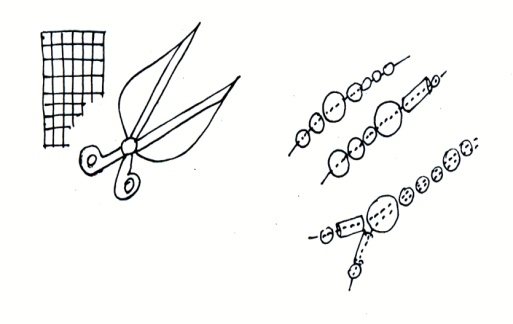 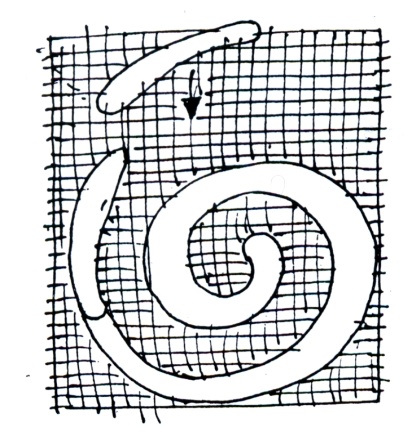 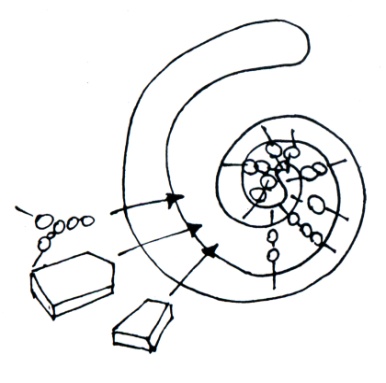 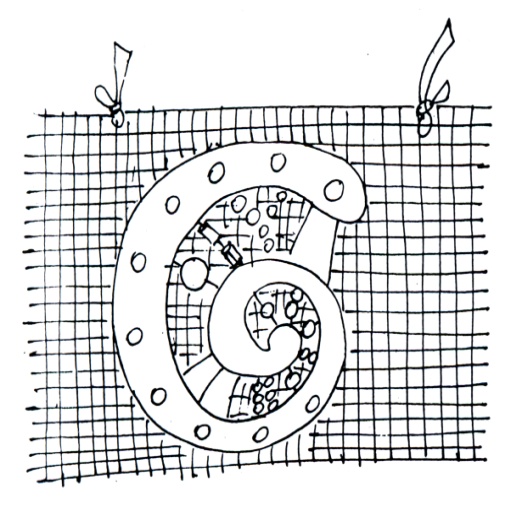 Приложение № 3а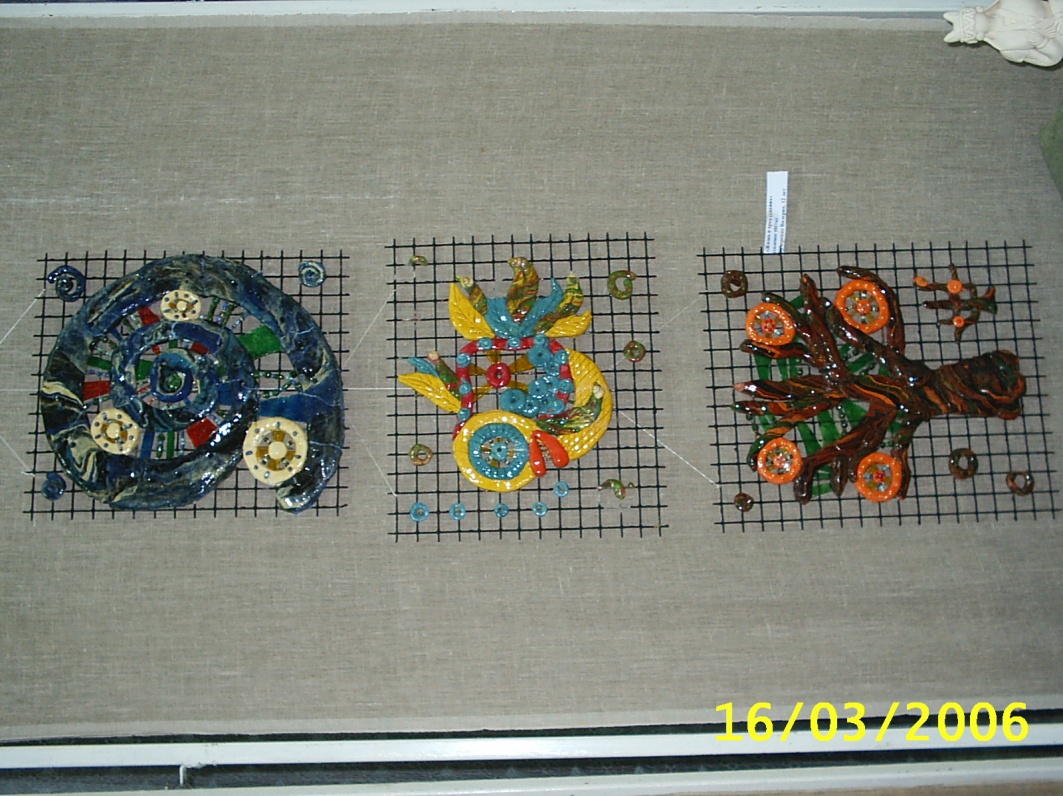 «Жизнь в  трех стихиях: воздух, вода, земля»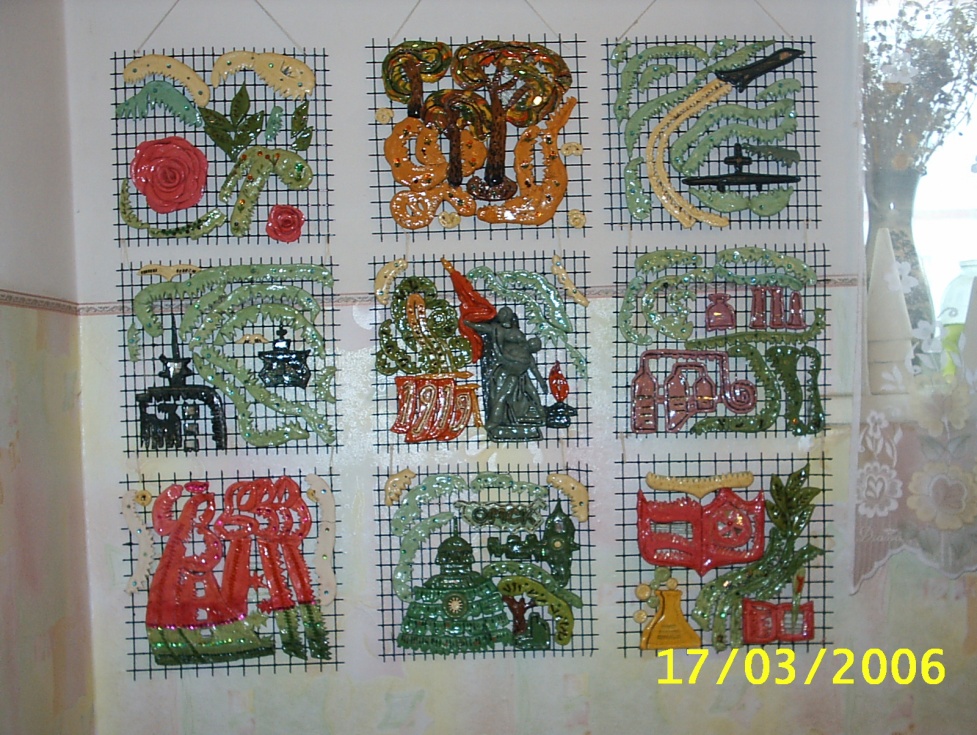 Панно «Омск» (9 страничек Омска)